作 者 推 荐莉莉·楚（Lily Chu）作者简介：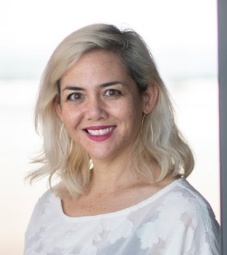 莉莉·楚（Lily Chu）喜欢熬夜读一本好书，点菜单上第二便宜的酒，总是喷着香水。她写了以多伦多为背景的浪漫喜剧#OwnVoices，其中有很强的亚洲角色。中文书名：《替身》 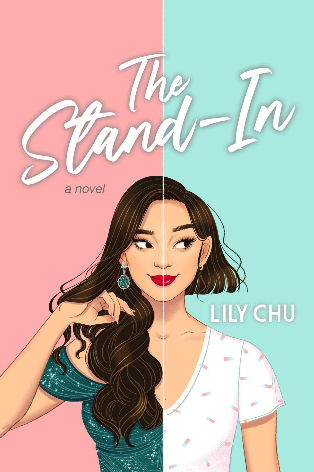 英文书名：THE STAND-IN作    者：Lily Chu出 版 社：Sourcebooks代理公司：Laura Dail /ANA/Conor出版时间：2022年5月代理地区：中国大陆、台湾页    数：约288页审读资料：电子材料类    型：大众文学内容简介：《替身》是一部发生在多伦多的浪漫喜剧，讲述了一个年轻的加拿大华裔女子格雷西·里德(Gracie Reed)被中国电影明星找到并提供了一份替身工作的故事。但是当她花更多的时间和男主角一起扮演美丽的小明星时，她意识到她可能无法在不失去她的心的情况下完成她的承诺。当一辆神秘的黑色SUV停在格雷西·里德(Gracie Reed)身边时，她不敢相信中国电影的“黄金荧幕夫妇”魏方丽(Wei Fangli)和山姆·姚(Sam Yao)在车里。更让她震惊的是，方丽说她对自己有一个不情之请。在网上看到一张误将格雷西认出为芳丽的照片后，这位著名女演员找到了格雷西，并向她提供了一份工作：在接下来的几个月里，格雷西需要做的就是在公共场合假装成芳丽。唯一的问题是，她必须由山姆·姚(Sam Yao)陪同，山姆·姚是方丽的合作演员，他是格雷西见过的最有魅力(也是最粗鲁)的男人。尽管有保留意见，格雷西最终还是同意了——有部分原因是这能给她提供所需的钱，让她的母亲(患有痴呆症)住进一家昂贵的私人疗养院，还有一部分是她无法抗拒一个机会，去体验与她平常枯燥的生活不同的东西。她的合同上说她需要和萨姆住在一起，所以她搬进了他的独家酒店套房和一个她从未知道存在的豪华世界。但假扮方丽并不像她想的那么容易。随着格蕾西扮演方莉的时间越来越长，她了解了她的双重身份背后隐藏的一些秘密，并意识到方莉和山姆都不是他们看起来的那样。格蕾西能在不失去自我的情况下继续交易吗？她的心是否也会沦陷呢？媒体评价：《今日美国》2023年5月“最佳浪漫喜剧”《华盛顿邮报》“年度最佳浪漫小说”之一“华丽、动人、浪漫。”——Ruby Lang“一个非常有趣的故事，用心写就。”——Jackie Lau“文笔娴熟。意想不到的转折，让我大吃一惊，大笑起来。”——罗斯·勒恩(Rose Lerne)中文书名：《回归》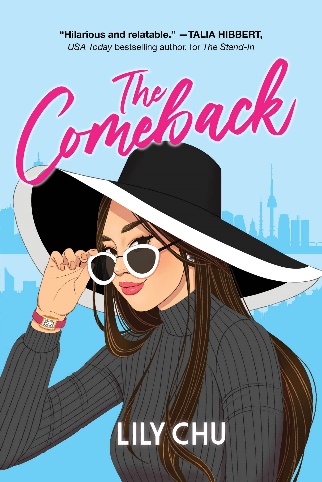 英文书名：THE COMEBACK作    者：Lily Chu出 版 社：Sourcebooks Casablanca代理公司：Laura Dail/ANA/Conor Cheng页    数：400页出版时间：2023年5月代理地区：中国大陆、台湾审读资料：电子稿类    型：大众文学内容简介：一个名声、家庭和爱情的幽默故事，却也不乏深思熟虑。阿丽雅德妮·许（Ariadne Hui）享受循规蹈矩的生活，最爱将生活中的一切以分钟为单位安排好——没错，既然想跻身多伦多最负盛名律师事务所的合伙人，她必须时刻保持专注。又一个辛酸疲惫的一天结束，她回到家，意外发现一个陌生的帅气男人睡在她的客厅里，让她完全集中不了注意力。室友向她介绍，这位是崔智勋(Choi Ji-hoon)，她堂兄，刚刚从首尔来多伦多独家，修补一颗破碎的心，他只需要在这里借宿几周，绝对不会打扰阿丽雅德妮——也许吧。智勋是善良和混乱的化身，没过多久，阿丽雅德妮就倾心于他。但是，一步迈错，阿丽雅德妮发现自己被推上了世界舞台，却不是作为她努力成为的钢铁般的律师，而是一个挂在大明星崔智勋手臂上的神秘女人。现在，她的心、她的未来和她的自我意识都岌岌可危，阿丽雅德妮将不得不看穿所有美丽的谎言，找到这段感情的真相……并意识到，她终于准备好成为一个怎样的阿丽雅德妮·许（Ariadne Hui）。中文书名：《拿下！》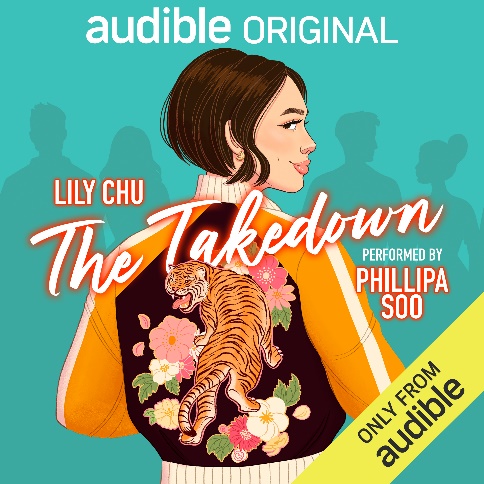 英文书名：THE TAKEDOWN作    者：Lily Chu出 版 社：Sourcebooks代理公司：Laura Dail/ANA/Conor字    数：约11,0000词出版时间：2024年5月代理地区：中国大陆、台湾审读资料：电子稿类    型：大众文学内容简介：关迪的辛福生活小窍门：·无论付出什么代价，始终保持乐观；·牢记在心，每场挫折都是一次机会；·永远、永远不要质疑这些咒语是否真的有效； 对关迪（Dee Kwan）而言，每天都是完美的一天。对，毫不夸张。不，真的。她有一栋喜欢的房子、一份热爱的工作、一款擅长的网络游戏，还有一个深深吸引她的“电竞宿敌”，轻描淡写地就能在游戏中打败她。关迪觉得她的生活再好不过了。显然，她的生活不会变得更好——只会越来越糟。很快，关迪温馨的小家住进了很多人：她的父母，还有那位脾气暴躁、关系疏远的祖母。然后，她工作也陷入了困境，不得不参与清理时尚奢侈时尚公司Celeste的丑闻。如果这还不够的话，她发现她的“宿敌”就在这里工作……而这位泰迪和她想象中的那个人一点也不搭边。关迪向苍天大声疾呼之前，泰迪向她坦白了自己的双重身份：他是Celeste公司首席执行官的继承人，并且急需她的帮助，让Celeste成为一个更好的公司。这意味着，泰迪要打倒包括他父亲在内的守旧派。现在，在一场令人眼花缭乱的企业政变的风暴中心，关迪被迫做出人生决定。她要拿下玫瑰色的眼镜，不再带着滤镜看待这个残酷的世界，而是直面真相：关于自己，关于她对泰迪的感情，以及她是否愿意真正有所作为。感谢您的阅读！请将反馈信息发至：版权负责人Email：Rights@nurnberg.com.cn安德鲁·纳伯格联合国际有限公司北京代表处北京市海淀区中关村大街甲59号中国人民大学文化大厦1705室, 邮编：100872电话：010-82504106, 传真：010-82504200公司网址：http://www.nurnberg.com.cn书目下载：http://www.nurnberg.com.cn/booklist_zh/list.aspx书讯浏览：http://www.nurnberg.com.cn/book/book.aspx视频推荐：http://www.nurnberg.com.cn/video/video.aspx豆瓣小站：http://site.douban.com/110577/新浪微博：安德鲁纳伯格公司的微博_微博 (weibo.com)微信订阅号：ANABJ2002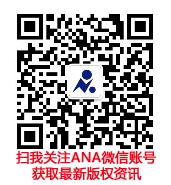 